Order for the Commissioning within Mass of Readers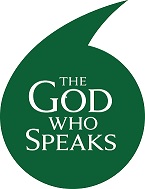 This rite adapted from the Book of Blessings is followed when Readers are commissioned during Mass. After the Homily, those to be commissioned are called forward. This rite may follow the commission rite of extraordinary ministers of Holy Communion. It is suggested that the Readers to be commissioned sit together in pews reserved for them if possible. This will allow them to kneel at the appropriate time for the prayer of blessing. PRESENTATION OF THE CANDIDATES 1875 The celebrant presents to the people those chosen to serve as Readers using these or similar words: Celebrant: Dear friends in Christ, our brothers and sisters are to be entrusted with the proclamation of the word of God during the sacred liturgy. The celebrant pauses and then addresses the candidates: In this ministry, you must be examples of Christian living in faith and conduct; you must strive to grow in holiness through your own reading and meditation upon the sacred Scriptures. In this ministry, you must strive to prepare well to proclaim the word of God and always turn to the sacred Scriptures as a source of spiritual nourishment. EXAMINATION 1876 After the address the candidates stand before the celebrant, who asks them these questions: Celebrant: Are you resolved to undertake the ministry of the proclamation of God’s word during the sacred liturgy? Candidates: I am. Are you resolved to proclaim the word of God with faith, boldness and reverence? Candidates: I am. PRAYER OF BLESSING 1877 All stand. The candidates kneel (if possible) and the celebrant invites the faithful to pray: Celebrant: Everlasting God, when he read in the synagogue at Narazeth, your Son proclaimed the good news of salvation 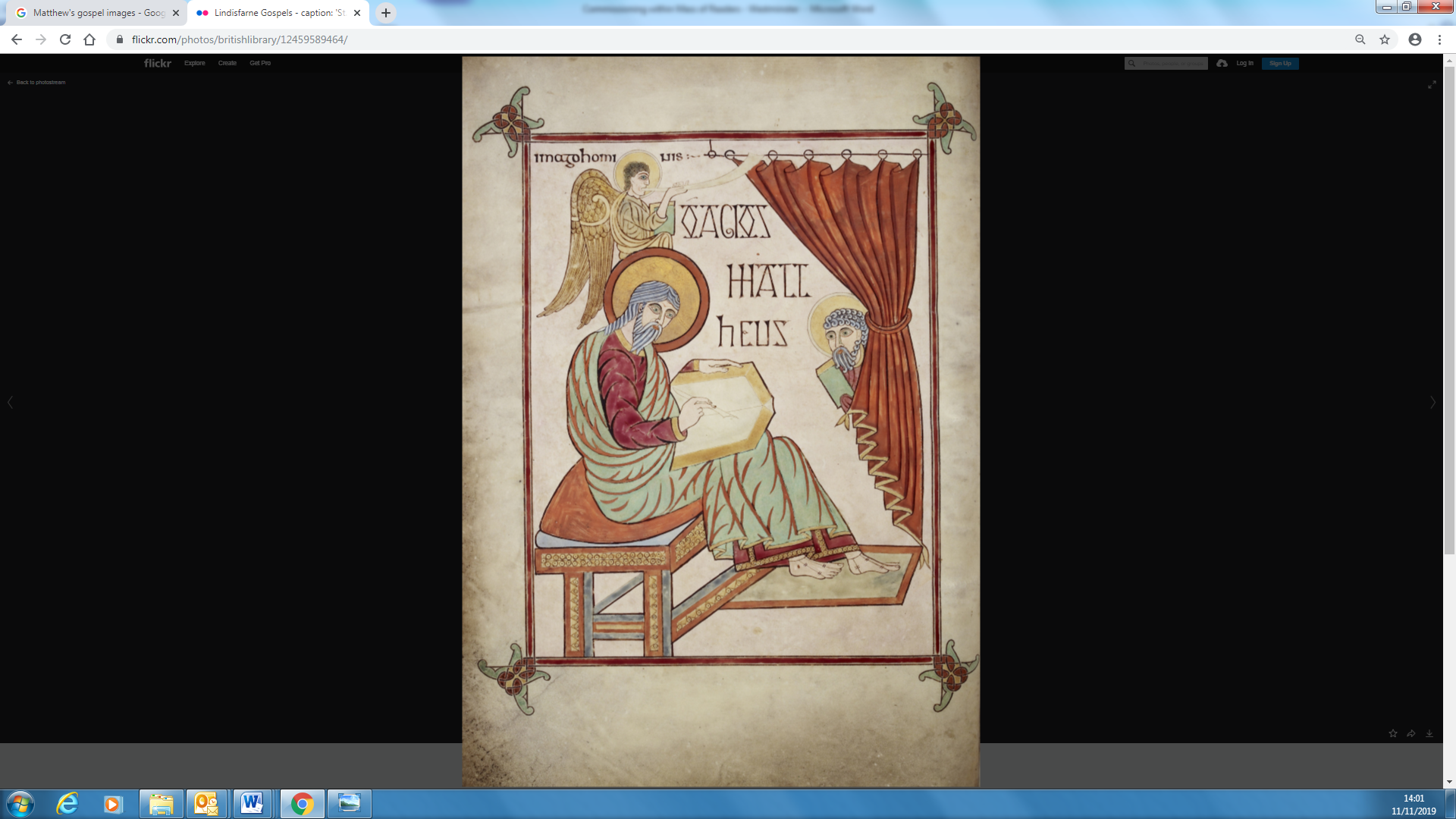 for which he would give up his life. Bless † these Readers. As they proclaim your words of life, strengthen their faith that they may read with conviction and boldness, and put into practice what they read. We ask this through Christ our Lord. ALL: Amen. The general intercessions follow.